Using Social Media to Communicatewith Parents, Guardians, and the CommunitySocial media allows school nutrition departments to interact with parents and the community in an easy and welcoming way.  It can increase program visibility, educate families about the programs, and be used to share program highlights and successes.Be sure to work within the parameters of the district’s communications and social media guidelines.What to Share on Social Media:Photos of daily meals, weekly or monthly menusPromote upcoming special meals or celebrationsIntroduce new menu itemsHighlight school gardens or local foods being served that weekReminder families to fill out free/reduced meal applicationsSpotlight staff accomplishmentsShare data, wellness tips, and recipesSocial Media Tips:Keep messaging shortUse quality pictures and get consent before using images of peopleProvide links to districts websitesKeep social media messages light and positiveHave a plan for dealing with negative comments (ICN Social Media Response Chart)Start small with one or two platformsEstablish a routine for posting regularlyUse #Hashtags (i.e. #FuelingKSKids)Sample Social Media Text:School meals are nutritious, delicious, and affordable for all!  To apply for free or reduced price meals, contact your school at <XXX-XXX-XXXX > or email <name> at <email>.In order to receive FREE or REDUCED cost meals contact your school today!Lunch time is a great time to enjoy food with friends.  Learn more about our school lunch program at <insert website url>.Running short on time in the morning?  Enjoy a quick and healthy breakfast at school!  Learn more at <insert website url>.School meals: the original Value Meal.Where can your kids get a delicious meal served fast, with a smile at a great price?  Your local school cafeteria.Where can students get a wholesome, balanced, nutritious meal for under $4?  At your local school cafeteria.  Join us for a meal today!Kickstart your day with a grab and go breakfast from your school cafeteria for under $2.   School meals provide good nutrition for healthy bodies & health minds. 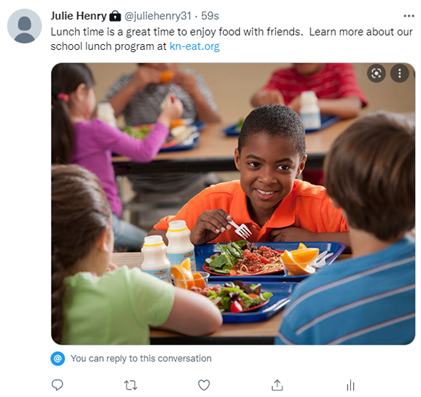 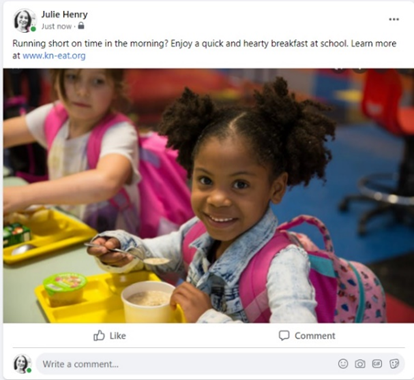 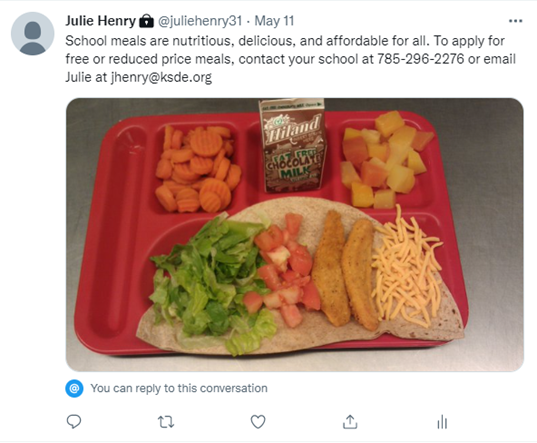 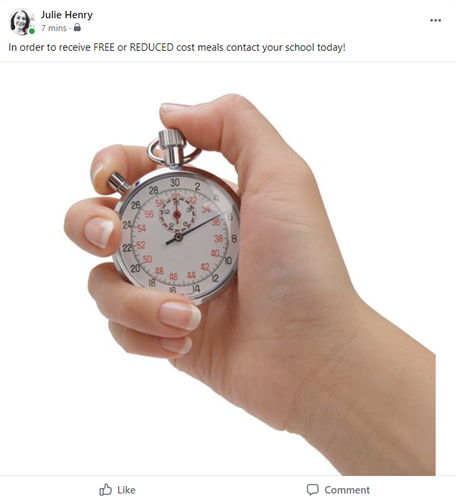 